.FANCY ROCK STEPHOOK & TWIST COMBINATIONSIDE CHASSÉSIDE TAP / SIDE CHASSÉREPEATC'est La Vie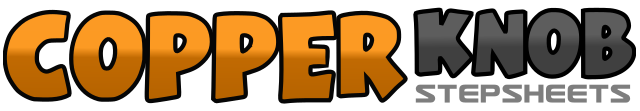 .......Count:32Wall:4Level:Beginner.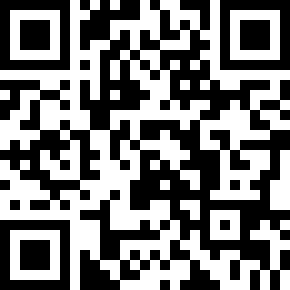 Choreographer:Danny Leclerc (CAN)Danny Leclerc (CAN)Danny Leclerc (CAN)Danny Leclerc (CAN)Danny Leclerc (CAN).Music:C'est La Vie - Texas LightningC'est La Vie - Texas LightningC'est La Vie - Texas LightningC'est La Vie - Texas LightningC'est La Vie - Texas Lightning........1-2Step right forward, turn ¼ left (weight to left)3-8Repeat 1-2 three times1Turn 1/8 right and cross/touch right over left2-4Swivel both heels right, swivel both heels to center, swivel both heels right5-8Repeat 1-41-4Step left to side, step right together, step left to side, touch right together5-8Turn ¼ right and step right to side, step left together, step right to side, touch left together1-2Turn ¼ left and step left to side, touch right back3-4Turn ¼ right and step right in place, touch left back5-7Turn ¼ left and step left to side, step right together, step left to side8Scuff right forward